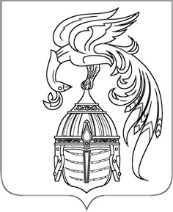 ИВАНОВСКАЯ ОБЛАСТЬАДМИНИСТРАЦИЯ ЮЖСКОГО МУНИЦИПАЛЬНОГО РАЙОНАПОСТАНОВЛЕНИЕот ____________________ № ________- пг. ЮжаО внесении изменений в Административный регламент предоставления муниципальной услуги «Проведение официальных физкультурно-оздоровительных и спортивных мероприятий»,утвержденный постановлением Администрации Южского муниципального района от 19.05.2014 № 327-п «Об утверждении административного регламента предоставления муниципальной услуги «Проведение официальных физкультурно-оздоровительных и спортивных мероприятий»В соответствии с Федеральным законом от 27.07.2010 № 210-ФЗ «Об организации предоставления государственных и муниципальных услуг», в целях повышения качества и доступности предоставляемых муниципальных услуг, Администрация Южского муниципального района 
п о с т а н о в л я е т:1. Внести в Административный регламент предоставления муниципальной услуги «Проведение официальных физкультурно-оздоровительных и спортивных мероприятий», утвержденный постановлением Администрации Южского муниципального района от 19.05.2014 № 327-п «Об утверждении административного регламента предоставления муниципальной услуги «Проведение официальных физкультурно-оздоровительных и спортивных мероприятий»» (далее - Регламент) следующие изменения:1.1. Пункт 2.2.1. подраздела 2.2. раздела 2 Регламента изложить в новой редакции: «2.2.1. Муниципальная услуга предоставляется Отделом культуры, молодежи и спорта Администрации Южского муниципального района (далее Отдел), МКУ «Управление физической культуры, спорта и молодежной политики».».1.2. Пункт 2.2.2. подраздела 2.2. раздела 2 Регламента изложить в новой редакции: «2.2.2. Место нахождения, контактные телефоны, режим работы Отдела:Фактический адрес: 155630, г. Южа, Пушкина, 1.Телефон: 8 (49347) 2-24-40.График работы Отдела:понедельник - четверг: 8.00 - 17.00, пятница: 8.00 - 16.10 (перерыв на обед: 12.00 ч - 12.50);суббота и воскресенье - выходные дни.Место нахождение, контактные телефоны, режим работы МКУ «Управление физической культуры, спорта и молодежной политики».Фактический адрес: . Южа, ул. Советская, 13.Телефон: 8(49347) 2-38-39.График работы:понедельник - четверг 8.00 – 17.00, пятница 8.00 – 16.10 (перерыв на обед 12.00 ч. – 12.50).суббота и воскресенье - выходные дни.».1.3. Заголовок раздела 3 Регламента изложить в новой редакции«3. Состав, последовательность и сроки выполнения административных процедур (действий), требования к порядку их выполнения, в том числе особенности выполнения административных процедур (действий) в электронной форме, а также особенности выполнения административных процедур в многофункциональных центрах и в упреждающем (проактивном) режиме».1.4. Абзац второй пункта 3.4 раздела 3 Регламента изложить в новой редакции: «Заявители имеют право обращаться в Отдел, МКУ «Управление физической культуры, спорта и молодежной политики» с обращением (запросом) в электронном виде (kultyuzha@ivreg.ru, yuzhsky-youth-center@ivreg.ru) или устным обращением (запросом) о предоставлении информации.».1.5. Раздел 3 Регламента дополнить пунктом 3.5. следующего содержания: «3.5. В электронной форме и в упреждающем (проактивном) режиме, а также в многофункциональных центрах административные процедуры не предоставляются.».1.6. Пункт 4.1 раздела 4 Регламента изложить в новой редакции:«4.1. Текущий контроль за соблюдением и исполнением ответственными должностными лицами положений Регламента и иных нормативных правовых актов, устанавливающих требования к предоставлению муниципальной услуги, а также за принятием решений ответственными должностными лицами осуществляется начальником отдела культуры, молодежи и спорта администрации Южского муниципального района.».1.7. Раздел 5 Регламента изложить в новой редакции: «5. Досудебный (внесудебный) порядок обжалования действий (бездействия) должностного лица, а также принимаемого им решения при предоставлении муниципальной услуги5.1. Заявитель может обратиться с жалобой, в том числе в следующих случаях:1) нарушение срока регистрации заявления о предоставлении муниципальной услуги;2) нарушение срока предоставления муниципальной услуги;3) требование у заявителя документов, не предусмотренных нормативными правовыми актами Российской Федерации, нормативными правовыми актами субъектов Российской Федерации, муниципальными правовыми актами для предоставления муниципальной услуги;4) отказ в приеме документов, предоставление которых предусмотрено нормативными правовыми актами Российской Федерации, нормативными правовыми актами субъектов Российской Федерации, муниципальными правовыми актами для предоставления муниципальной услуги, у заявителя;5) отказ в предоставлении муниципальной услуги, если основания отказа не предусмотрены федеральными законами и принятыми в соответствии с ними иными нормативными правовыми актами Российской Федерации, нормативными правовыми актами субъектов Российской Федерации, муниципальными правовыми актами;6) затребование с заявителя при предоставлении муниципальной услуги платы, не предусмотренной нормативными правовыми актами Российской Федерации, нормативными правовыми актами субъектов Российской Федерации, муниципальными правовыми актами;7) отказ Отдела, МКУ «Управление физической культуры, спорта и молодежной политики» предоставляющих муниципальную услугу в исправлении допущенных опечаток и ошибок в выданных в результате предоставления муниципальной услуги документах либо нарушение установленного срока таких исправлений.5.2. Общие требования к порядку подачи и рассмотрения жалобы5.2.1. Жалоба подается в письменной форме на бумажном носителе, в электронной форме. Жалобы на решения подаются начальнику отдела культуры, молодежи и спорта администрации Южского муниципального района, адрес: 155630, Ивановская область, г. Южа, ул. Пушкина, 1, тел.: 8 (49347) 2-24-40; или в МКУ «Управление физической культуры, спорта и молодежной политики», адрес: 155630, Ивановская область, г. Южа, ул. Советская, 13, тел. 8 (49347) 2-25-38.5.2.2. Жалоба может быть направлена по почте, с использованием информационно-телекоммуникационной сети "Интернет", официального сайта Южского муниципального района www.yuzha.ru, а также может быть принята при личном приеме заявителя.5.2.3. Жалоба должна содержать:1) наименование органа, предоставляющего муниципальную услугу, должностного лица органа, предоставляющего муниципальную услугу, решения и действия (бездействие) которых обжалуются;2) фамилию, имя, отчество (последнее - при наличии), сведения о месте жительства заявителя - физического лица либо наименование, сведения о месте нахождения заявителя - юридического лица, а также номер (номера) контактного телефона, адрес (адреса) электронной почты (при наличии) и почтовый адрес, по которым должен быть направлен ответ заявителю;3) сведения об обжалуемых решениях и действиях (бездействии) органа, предоставляющего муниципальную услугу, должностного лица органа, предоставляющего муниципальную услугу;4) доводы, на основании которых заявитель не согласен с решением и действием (бездействием) органа, предоставляющего муниципальную услугу, должностного лица органа, предоставляющего муниципальную услугу. Заявителем могут быть представлены документы (при наличии), подтверждающие доводы заявителя, либо их копии.5.2.4. Жалоба, поступившая в Отдел, МКУ «Управление физической культуры, спорта и молодежной политики», подлежит рассмотрению должностным лицом, наделенным полномочиями по рассмотрению жалоб, в течение пятнадцати рабочих дней со дня ее регистрации, а в случае обжалования отказа органа, предоставляющего муниципальную услугу, должностного лица органа, предоставляющего муниципальную услугу, в приеме документов у заявителя либо в исправлении допущенных опечаток и ошибок или в случае обжалования нарушения установленного срока таких исправлений - в течение пяти рабочих дней со дня ее регистрации.5.2.5. По результатам рассмотрения жалобы Отдел, МКУ «Управление физической культуры, спорта и молодежной политики» предоставляющий муниципальную услугу, принимает одно из следующих решений:1) удовлетворяет жалобу, в том числе в форме отмены принятого решения, исправления допущенных органом, предоставляющим муниципальную услугу, опечаток и ошибок в выданных в результате предоставления муниципальной услуги документах, возврата заявителю денежных средств, взимание которых не предусмотрено нормативными правовыми актами Российской Федерации, нормативными правовыми актами субъектов Российской Федерации, муниципальными правовыми актами, а также в иных формах;2) отказывает в удовлетворении жалобы.5.2.6. Не позднее дня, следующего за днем принятия решения, заявителю в письменной форме и по желанию заявителя в электронной форме направляется мотивированный ответ о результатах рассмотрения жалобы.5.2.7. В случае установления в ходе или по результатам рассмотрения жалобы признаков состава административного правонарушения или преступления должностное лицо, наделенное полномочиями по рассмотрению жалоб, незамедлительно направляет имеющиеся материалы в органы прокуратуры.».2. Опубликовать настоящее постановление в официальном издании «Правовой Вестник Южского муниципального района» и разместить на официальном сайте Южского муниципального района в информационно – телекоммуникационной сети «Интернет».Глава Южского муниципального района                                  В.И. Оврашко